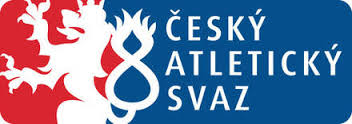 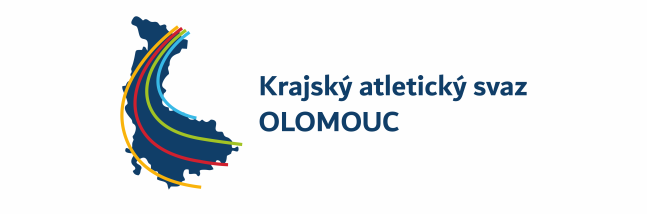 SEMIFINÁLE DRUŽSTEV STARŠÍHO ŽACTVA – OLOMOUC 28.8.2022  Závody se uskuteční za částečné finanční podpory Českého atletického svazu a Olomouckého a Moravskoslezského kraje Zpravodaj Tabulka :Počty startujících:Startující v disciplínách:HošiDívkyNa Mistrovství Moravy postupuje prvních 5 družstev. Uskuteční se 11.9. 2022 ve Frýdku Místku.Děkuji pořadateli za uspořádání a všem zúčastněným družstvům za pěkné závody.V Šumperku dne 29.8.2022						Jarmila Hynková Starší  žácibody1.TJ Sokol Opava1932.Atletický klub Olomouc     1883.SSK Vítkovice1524.TJ Slezan Frýdek Místek872 první místa5.Atletika Poruba871 prní místo6.Atletický klub Šternberk                                          617.Atlet.  klub E.Zátopka Kopřivnice598.Sportovní klub Přerov 1908                                                509.Atletický klub Prostějov                                          19TJ Šumperk                                           302 závodníciStarší  žákyněbody1.Atletika Poruba2022.SSK Vítkovice1663.TJ Slezan Frýdek Místek1514.Atletický klub Olomouc1425.TJ Sokol Opava1386.TJ Šumperk                                           107,57.TJ TŽ Třinec568.Sportovní klub Přerov 1908299.Atletický klub Prostějov14,5Starší  žáciPočet závodníkůPočet startůAtletický klub Olomouc                                          1632Atletický klub Prostějov                                          917TJ Šumperk                                           24Atletický klub Šternberk                                          1021Sportovní klub Přerov 1908                                                511TJ Sokol Opava1525SSK Vítkovice1324Atletika Poruba1017TJ Slezan Frýdek Místek612Atlet.  klub E.Zátopka Kopřivnice610Celkem92Starší  žákyněPočet závodnicPočet startůTJ Šumperk1330Atletický klub Olomouc     1730Sportovní klub Přerov 19081121TJ Sokol Opava2137Atletický klub Prostějov1121Atletika Poruba1935SSK Vítkovice1944TJ Slezan Frýdek Místek1928TJ TŽ Třinec1226Celkem14260m2115016 + 1MS30012 + 1MS800m930006100mpř9200mpř74 x 606Výška9 + 1MSDálka17Tyč2Koule163km chůze21500m př3 + 1MS15008kladivo10oštěp18disk154 x 300m760m24150m18 + 1MS300m16800m113000m6100mpř15200mpř20 + 1MS4 x 60m15Výška16+ 2MSDálka26Tyč11Koule21 + 1MSkladivo16oštěp24 + 1MSdisk233km chůze5 + 2MS1500mpř6 + 1MS1500m4 + 1MS4 x 300m12